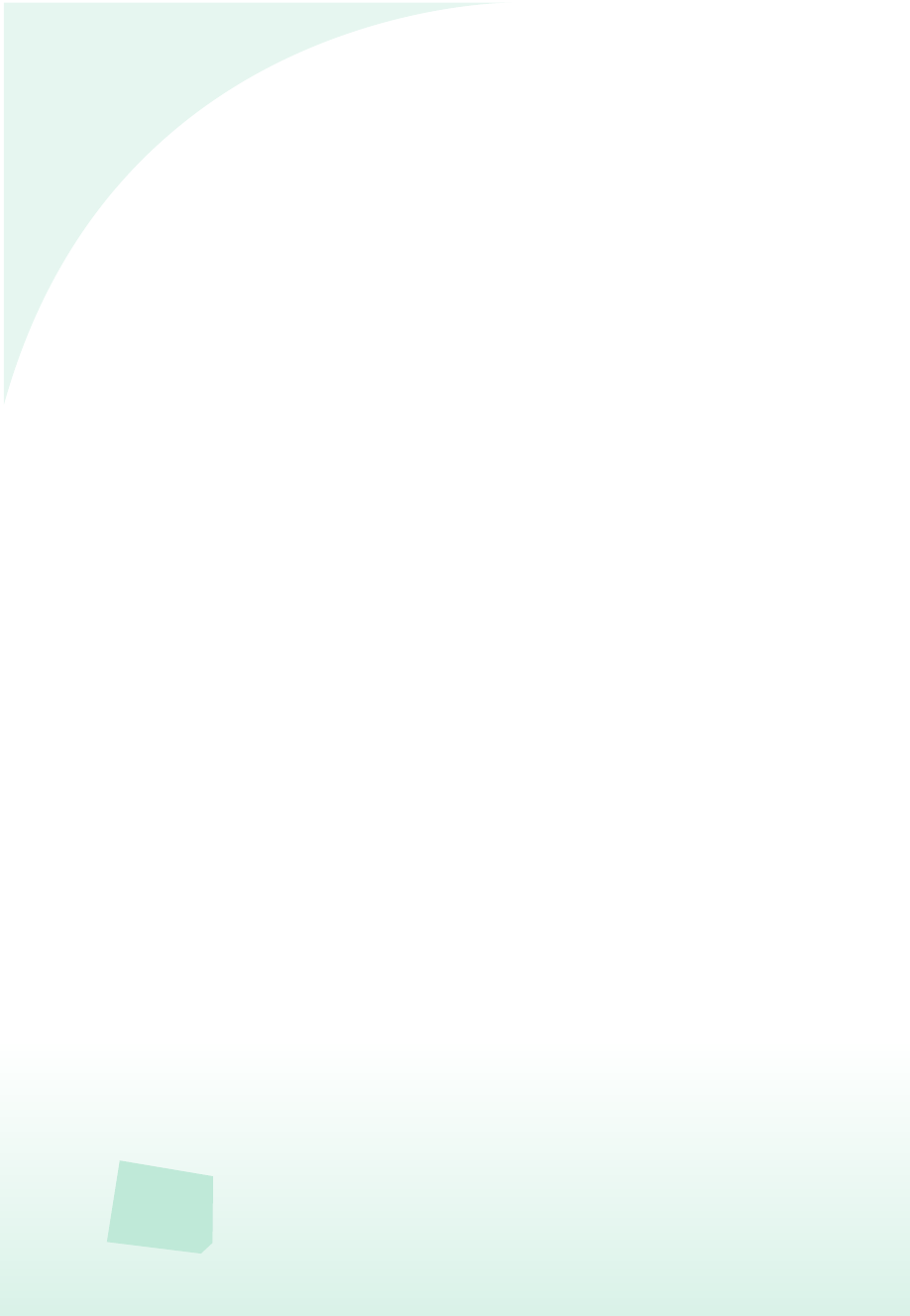 Curriculum Vitae	Full Name	: SepriantiNick Name	: AntiPlace, Date of Birth	: Jakarta, September 14, 1995Sex	: FemaleAddress	: Jl. Sedap Malam No. 1 RT 005/002	  Kec. Senen Kel. Kramat, Jakarta 10450 Religion	: Islam Status	: SingleNationality	: IndonesianPrepare and manage correspondence, reports and documents.Organize and coordinate meetings, conferences, travel arrangements.Take, type and distribute minutes of meetings.Maintain schedules and calendars.Arrange and confirm appointments.Handle incoming mail and other material.Set up and maintain filing systems, etc.Able to operate Microsoft Office Application :Ms. Word (Mail Marge, Numbering, Table, Textbox.)Ms. Excel (IF, Hlookup, Vlookup, Sum.)Ms. Power Point (Animation, Design, Sound, Video.)Ms. Acces (Query Design,Report Design)Able to speak English both oral and writtenUnderstand about taxation and basic accountingUnderstand about Indonesian and English CorrespondenseKnow speak Japanese, Korean and Arabian Languages2013 – 2016	Diploma, Politeknik LP3I Jakarta, Majoring Secretary.2010 – 2013	SMA Negeri Ajibarang, Social Science2014	On job training at Education Department as Administration Staff in 	Polytechnic LP3I Kramat Raya Campus	(Mei – July 2014) 2013		Passion of  Photography 2013 at Auditorium 		LP3I Kramat Raya Campus 2013		Mirabella Beauty Class at Auditorium LP3I Kramat Raya Campus 2013		Entrepreneurship Sebagai Solusi Perekonomian Indonesia 		at Auditorium LP3I Kramat Raya Campus 2014		Life Skill As Marketer at Auditorium LP3I Kramat Raya Campus2014		How to Face Job Interview in English at Auditorium LP3I 		Kramat Raya CampusThat’s all my curriculum vitae and it’s all actually created by and accountable as they should.Yours Sincerely,Seprianti